世界知识产权组织成员国大会第五十五届系列会议2015年10月5日至14日，日内瓦美利坚合众国关于世界知识产权组织成员国大会
议程草案的提案秘书处编拟的文件.	在2015年9月3日的来函中，美利坚合众国代表团除其他外，要求“对议程草案(文件WO/55/1 Prov.2)进行重新排序，将WIPO预算主要依靠的‘全球知识产权服务’(议程第19-23项)放在‘计划、预算和监督事项’(议程第10-11项)之前”。现将美利坚合众国的来函作为附件附后。.	请WIPO成员国大会和WIPO管理的各联盟的大会各自就其所涉事宜，审议本文件附件中的来函。[后接附件]世界知识产权组织
总干事
弗朗西斯·高锐博士
34, chemin des Colombettes
CH-1211 Geneva 20, Switzerland瑞士2015年9月3日尊敬的高锐总干事：根据WIPO第399(FE)Rev.3号出版物中所载的WIPO《总议事规则》第5条第(4)款，美国要求将以下提案(后附)增加到WIPO成员国大会第五十五届系列会议(2015年10月5日至14日，日内瓦)的议程中，酌情作为在有关议程项目下审议的提案，或者作为新的议程项目：PCT联盟大会：关于里斯本联盟的事项；马德里联盟大会：关于马德里联盟和里斯本联盟的事项；WIPO大会：关于WIPO商标、工业品外观设计和地理标志法律常设委员会(SCT)的事项；WIPO大会：关于《里斯本协定日内瓦文本》行政管理的事项；以及WIPO大会：关于知识产权与遗传资源、传统知识和民间文学艺术政府间委员会(IGC)的事‍项。美国还要求对议程草案(文件WO/55/1 Prov.2)进行重新排序，将WIPO预算主要依靠的“全球知识产权服务”(议程第19-23项)放在“计划、预算和监督事项”(议程第10-11项)之前。如能将按此要求增加这些项目并将重新排序的议程草案修订稿发给我们一份，我将非常感谢。此致敬礼美国常驻世界贸易组织代表团
知识产权随员[签字]德博拉·拉什利–约翰逊附件[附件和文件完]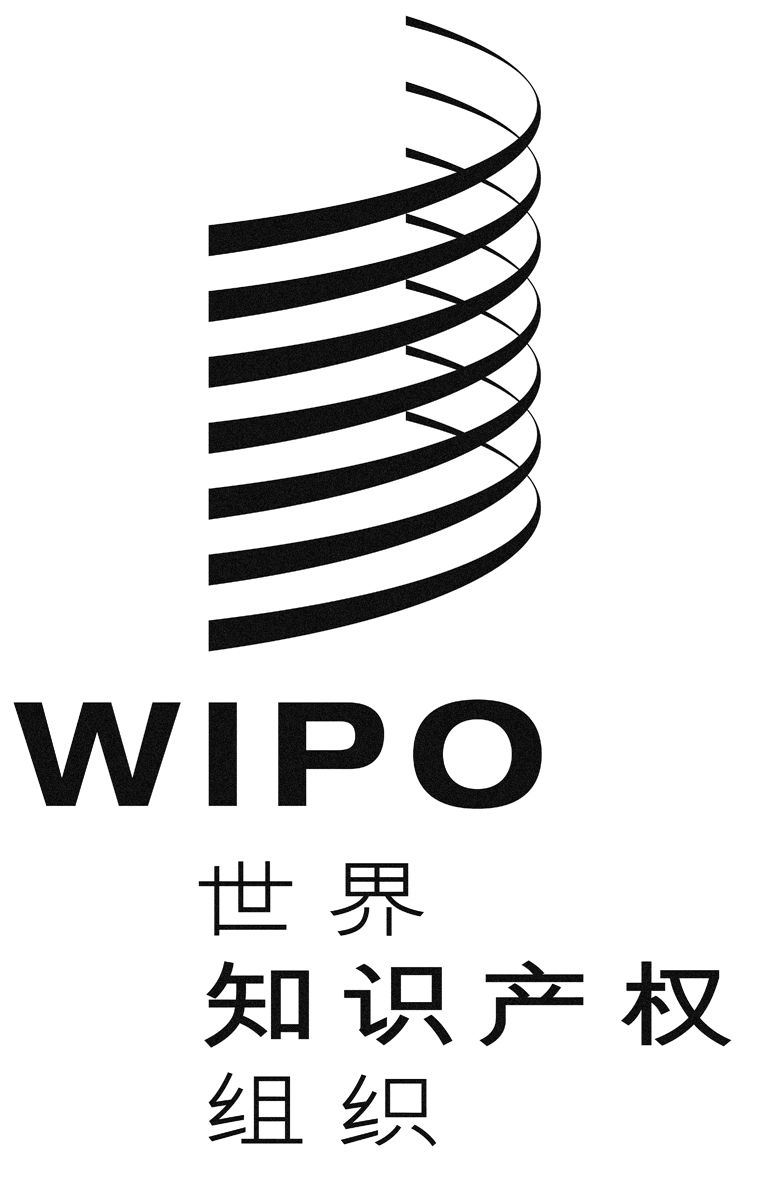 CA/55/10A/55/10A/55/10原 文：英文原 文：英文原 文：英文日 期：2015年9月4日  日 期：2015年9月4日  日 期：2015年9月4日  